Area Models Decimals Warm-up: Which one doesn’t belong? Be ready to explain your reasoning.A                                                                                        B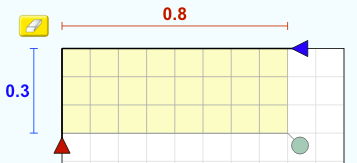 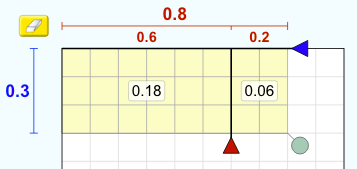 C                                                                                    D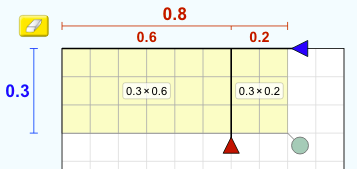 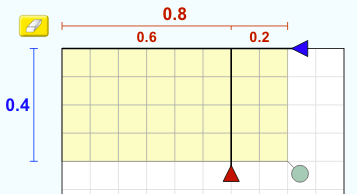 Here is an area model for .1. Here is another area diagram that represents .Use the  simulation to create this area model.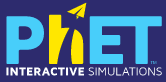 Use the  simulation to label each of the regions with their respective areas on the diagram above.2. Use the  simulation to create another way that shows (2.4)(1.3) decomposed into four rectangles. Then, share with your partner. Record each others’ rectangles and then come up with a third way.		My model:				My partner’s model:			    Another model:3. Take a break from the simulation. Here are three ways of finding the area of a rectangle that is 2.4 units by 1.3 units. All area models give the correct answer of 3.12.Discuss with your partner:What do the three area models have in common?How are they different?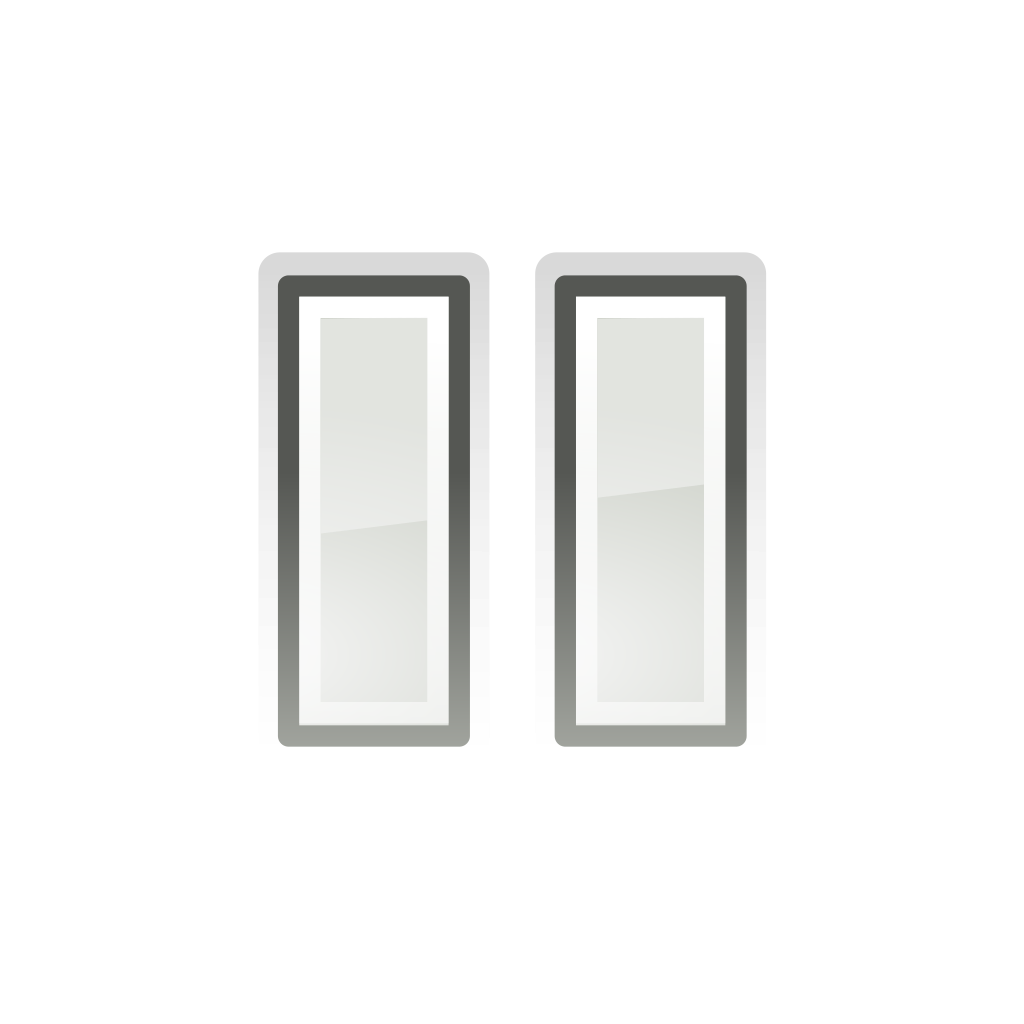 Pause here for a class discussion.4. If you were to find the area of a rectangle that is 3.7 units by 1.9 units, how would you create your area model? Why? (If you’d like, you may use the simulation and draw your area model.)5. Find the product (1.8)(2.9) by drawing and labeling an area diagram. Show your reasoning. Use the four rectangle model below or make your own. Use the simulation if needed.6. Find the product of (0.4)(2.1) by drawing and labeling an area diagram. Show your reasoning.7. Find the product of (3.6)(1.5) by drawing and labeling an area diagram. Show your reasoning.8. Find the product of (2.12)(1.1) by drawing and labeling an area diagram. Show your reasoning.9. If you were to tell another student how to set up an area model to solve a multiplication problem with decimals, what steps should they follow?Extension:10. Here are two ways of calculating . Analyze the calculations and discuss the following questions with a partner.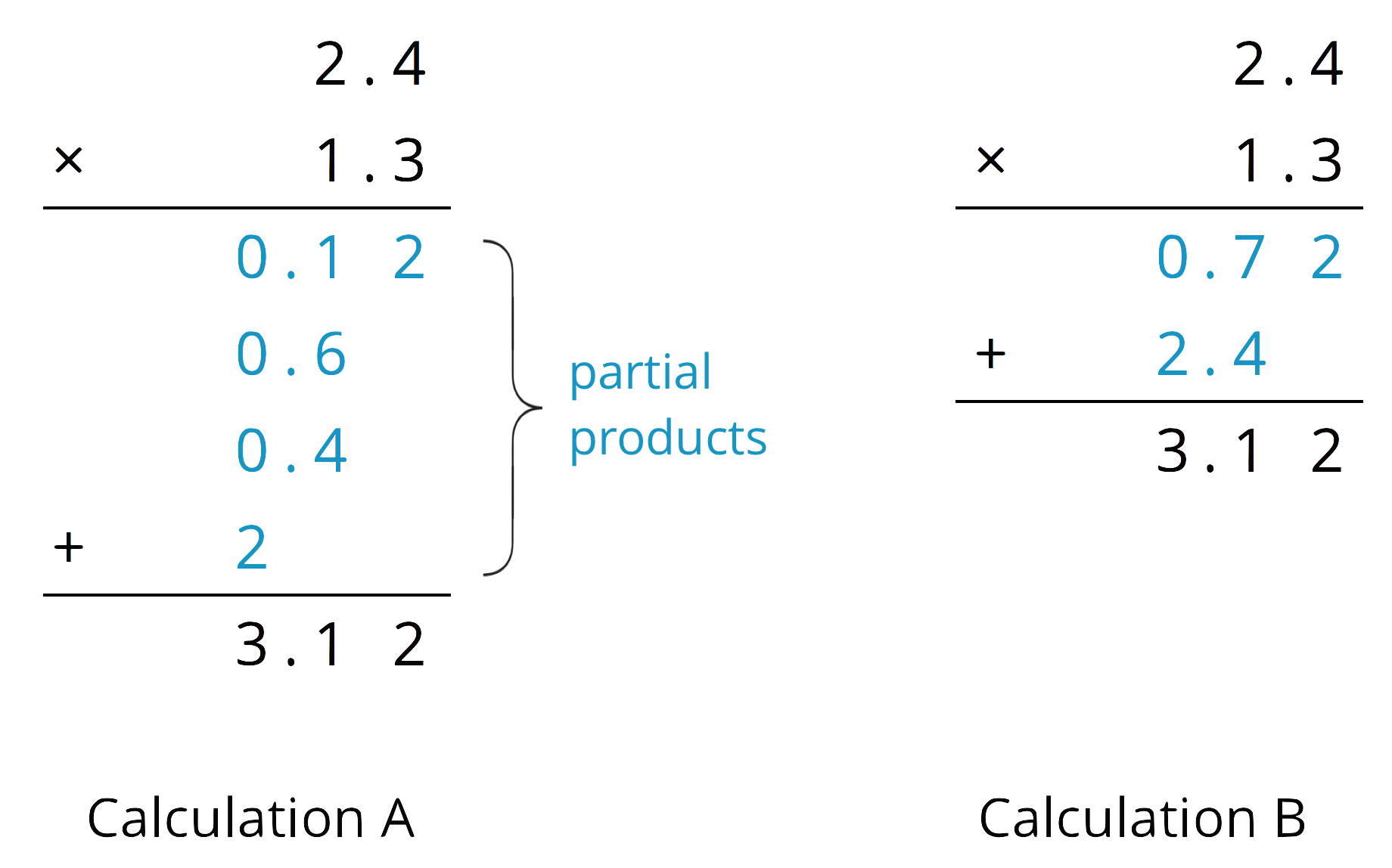 In Calculation A, where does the 0.12 and other partial products come from? In Calculation B, where do the 0.72 and 2.4 come from?In each calculation, why are the numbers below the horizontal line aligned vertically the way they are?10. Find the product of  by drawing and labeling an area diagram. Show your reasoning.11. Show how to calculate  using numbers without a diagram. Be prepared to explain your reasoning. If you are stuck, use the examples in a previous question to help you.20.4120.40.30.60.12Area Model 1Area Model 11.21.210.3Area Model 4Area Model 4____________________________________20.4120.40.30.60.12Area Model 1Area Model 12.42.412.42.40.30.720.72Area Model 2Area Model 220.41.32.60.52Area Model 3Area Model 3____________